§801.  Department may impose penalty on licensee for license violation; Maine Administrative Procedure Act appliesThe department, on its own initiative or on complaint and after investigation, notice and the opportunity for a public hearing, by written order may impose a monetary penalty on a licensee or suspend or revoke the licensee's license for a violation by the licensee or by an agent or employee of the licensee of the provisions of this chapter, the rules adopted pursuant to this chapter or the terms, conditions or provisions of the licensee's license.  [PL 2017, c. 409, Pt. A, §6 (NEW).]1.  Additional penalties may be imposed.  Any penalties imposed by the department on a licensee pursuant to this subchapter are in addition to any criminal or civil penalties that may be imposed pursuant to other applicable laws or rules.[PL 2017, c. 409, Pt. A, §6 (NEW).]2.  Maine Administrative Procedure Act; appeals.  Except as otherwise provided in this subchapter or in rules adopted pursuant to this subchapter, the imposition of a monetary penalty, suspension or revocation on a licensee by the department, including, but not limited to, the provision of notice and the conduct of hearings, is governed by the Maine Administrative Procedure Act.  A final order of the department imposing a monetary penalty on a licensee or suspending or revoking the licensee's license is a final agency action, as defined in Title 5, section 8002, subsection 4, and the licensee may appeal that final order to the Superior Court in accordance with Rule 80C of the Maine Rules of Civil Procedure.[PL 2017, c. 409, Pt. A, §6 (NEW).]SECTION HISTORYPL 2017, c. 409, Pt. A, §6 (NEW). The State of Maine claims a copyright in its codified statutes. If you intend to republish this material, we require that you include the following disclaimer in your publication:All copyrights and other rights to statutory text are reserved by the State of Maine. The text included in this publication reflects changes made through the First Regular and First Special Session of the 131st Maine Legislature and is current through November 1. 2023
                    . The text is subject to change without notice. It is a version that has not been officially certified by the Secretary of State. Refer to the Maine Revised Statutes Annotated and supplements for certified text.
                The Office of the Revisor of Statutes also requests that you send us one copy of any statutory publication you may produce. Our goal is not to restrict publishing activity, but to keep track of who is publishing what, to identify any needless duplication and to preserve the State's copyright rights.PLEASE NOTE: The Revisor's Office cannot perform research for or provide legal advice or interpretation of Maine law to the public. If you need legal assistance, please contact a qualified attorney.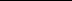 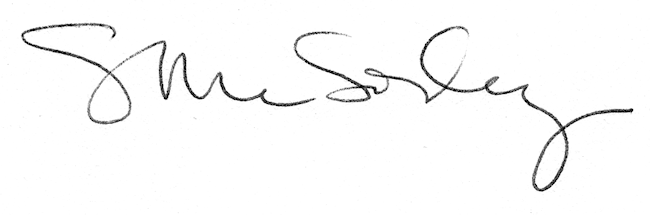 